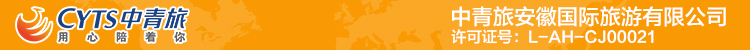 品质黄山.水墨宏村.南屏古村落纯玩二日游行程单行程安排费用说明其他说明产品编号JSJQ202402261出发地合肥市目的地黄山市行程天数2去程交通汽车返程交通汽车参考航班无无无无无产品亮点无无无无无D1D1行程详情合肥-黄山早指定时间、地点车赴黄山，抵达后导游带领车赴著名景片《菊豆》拍色地点【南屏】，以及后来《大转折》、《徽商》等影视片；南屏完好保存有明清古名居建筑近300幢，幢幢结构奇巧、营造别致、如冰凌阁、慎思堂、南薰别墅、倚南别墅、雕花厅、小洋楼、官厅等。高墙深巷，长短不一，拐弯抹角，纵横交错。有“中国古祠堂建筑博物馆”之称。游览国家AAAAA级景区“中国画里乡村”【宏村】——是一座仿生学建筑牛形水系古村落，是影片《卧虎藏龙》外景拍摄地，2000年11月西递、宏村被联合国教科文组织列入世界文化遗产名录。参观村落中的承志堂、南湖风光、南湖书院、月沼春晓、牛肠水圳、双溪映碧、亭前大树、雷岗秋月、西溪雪霭、月沼风荷、东山松涛等景，领略人文内涵与自然景观相结合的精华！后返回酒店休息；用餐早餐：X     午餐：X     晚餐：X   住宿指定入住五星丰大国际酒店或同级酒店D2D2行程详情黄山-合肥早餐后游览世界文化遗产地—【黄山】黄山位于安徽省南部黄山市境内，原名黟山，因峰岩青黑，遥望苍黛而名。后因传轩辕黄帝曾在此炼丹，唐玄宗信奉道教，故于天宝六年改为“黄山”。明朝旅行家、地理学家徐霞客赞叹”薄海内外，无如徽之黄山。登黄山，天下无山，观止矣！游览光明顶、玉屏楼等精华景区，饱览黄山之奇松怪石奇观。行程结束后返回温馨的家。用餐早餐：不占床不含早     午餐：X     晚餐：X   住宿温馨的家费用包含交通	往返空调车【根据人数定车型】交通	往返空调车【根据人数定车型】交通	往返空调车【根据人数定车型】费用不包含正餐餐不含【可由导游代定】正餐餐不含【可由导游代定】正餐餐不含【可由导游代定】退改规则以旅游合同约定为准，如按约定比例扣除的必要的费用低于实际发生的费用，旅游者按照实际发生的费用支付。保险信息《中国公民国内旅游文明行为公约》